Liikenne- ja viestintäministeriökirjaamo@lvm.fiViite: LVM/139/03/2018Luonnos valtioneuvoston asetukseksi ajokorteista annetun valtioneuvoston asetuksen muuttamisesta Suomen Taksiliitto kiittää mahdollisuudesta lausua luonnoksesta valtioneuvoston asetukseksi ajokorteista annetun valtioneuvoston asetuksen muuttamisesta.Lausuntonaan Suomen Taksiliitto toteaa seuraavaa:Sääntelyn keventämine ja sujuvoittaminen ovat kannatettavia tavoitteita. Niiden nimissä ei kuitenkaan ole tarkoituksenmukaista luoda yhdelle toimialalle kaksia markkinoita. Esityksen mukaan ensimmäistä ajokorttia suorittavan koulutuksen antaminen edellyttää autokoululupaa tai viranomaisen erillistä hyväksymistä. Mikäli koulutus järjestettäisiin peruskoulussa tai toisen asteen koulutuksessa ei erillistä lupaa tai hyväksyntää edellytettäisi. Tällä esityksellä ollaan luodaan tilanne, missä samoilla markkinoilla toimivia tahoja koskisi erilaiset lupavaatimukset, mikä olisi ristiriidassa kilpailuneutraliteetin kanssa.   KunnioittaenSuomen Taksiliitto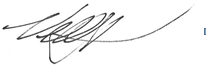 Ville Jaakola tekninen asiantuntija